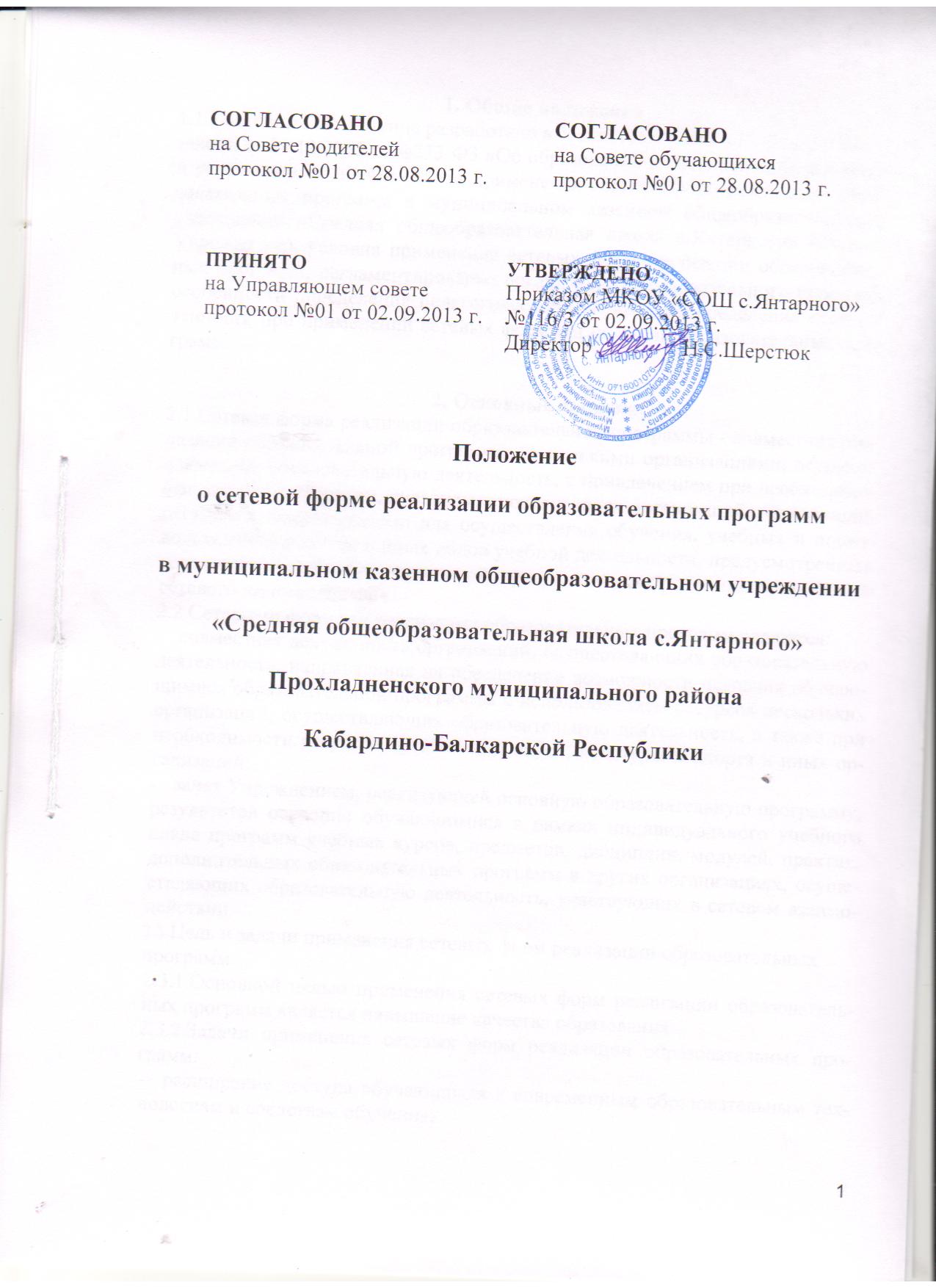 1. Общие положения1.1.Настоящее Положение разработано в соответствии со ст.15 Федерального закона от 29.12.2012 г. №273-Ф3 «Об образовании в Российской Федерации» и устанавливает цели и задачи применения сетевых форм реализации образовательных программ в муниципальном казенном общеобразовательном учреждении «Средняя общеобразовательная школа с.Янтарного» (далее - Учреждение), условия применения сетевых форм реализации образовательных программ, регламентирование организации образовательного процесса, особенности определения педагогической нагрузки, распределение ответственности при применении сетевых форм организации образовательных программ.2. Основные понятия:2.1.Сетевая форма реализации образовательной программы - совместная реализация образовательной программы несколькими организациями, осуществляющими образовательную деятельность, с привлечением при необходимости организаций науки, культуры, спорта и иных организаций, обладающих ресурсами, необходимыми для осуществления обучения, учебных и производственных практик и иных видов учебной деятельности, предусмотренных соответствующей образовательной программой, посредством организации сетевого взаимодействия.2.2.Сетевыми формами реализации образовательных программ являются:совместная деятельность организаций, осуществляющих образовательную деятельность, направленная на обеспечение возможности освоения обучающимися образовательной программы с использованием ресурсов нескольких организаций, осуществляющих образовательную деятельность, а также при необходимости ресурсов организаций науки, культуры и спорта и иных организаций;зачет Учреждением, реализующей основную образовательную программу, результатов освоения обучающимися в рамках индивидуального учебного плана программ учебных курсов, предметов, дисциплин, модулей, практик, дополнительных образовательных программ в других организациях, осуществляющих образовательную деятельность, участвующих в сетевом взаимодействии.2.3.Цель и задачи применения сетевых форм реализации образовательных программ2.3.1.Основной целью применения сетевых форм реализации образовательных программ является повышение качества образования.2.3.2.Задачи применения сетевых форм реализации образовательных программ:расширение доступа обучающихся к современным образовательным технологиям и средствам обучения;предоставление обучающимся возможности выбора различных Программ и направлений дополнительного образования; углубленного изучения учебных курсов, предметов, дисциплин (модулей);предоставление обучающимся возможности более эффективного использования имеющихся образовательных ресурсов.2.4. Условия применения сетевых форм реализации образовательных программ2.5.Организации, осуществляющие образовательную деятельность, участвующие в реализации образовательных программ в рамках сетевого взаимодействия с Учреждением, должны иметь соответствующие лицензии на осуществление образовательной деятельности.2.6.Сетевые формы реализации образовательных программ осуществляются по соглашению или договору о совместном сотрудничестве Учреждения с организаций, осуществляющей образовательную деятельность, или по решению Учредителей, в ведении которых находятся образовательные учреждения. Инициаторами организации соответствующей деятельности могут выступать также обучающиеся, родители (законные представители) несовершеннолетних обучающихся.2.7.Порядок и условия взаимодействия Учреждения и организаций при осуществлении сетевых форм реализации образовательных программ определяются договором между ними.3. Регламентирование организации образовательного процесса при применении сетевых форм реализации образовательных программ3.1.Организация образовательного процесса при сетевых формах реализации образовательных программ осуществляется с использованием кадровых, информационных, материально-технических, учебно-методических ресурсов организаций, участвующих в сетевом взаимодействии с  Учреждением.3.2.Основными документами, регламентирующими организацию образовательного процесса при применении сетевых форм, являются образовательная программа, общий учебный план (индивидуальный учебный план), годовой календарный учебный график (индивидуальный годовой) и расписание занятий (индивидуальное расписание занятий).3.3.Образовательная программа разрабатывается на основании федеральных государственных образовательных стандартов и утверждается Учреждением и организациями, участвующими в сетевом взаимодействии.3.4.При реализации программ может осуществляться деление группы на подгруппы численностью не менее 8 человек.3.5.При обучении по индивидуальному учебному плану индивидуальный годовой календарный график и индивидуальное расписание занятий разрабатывается и утверждается организацией, осуществляющей образовательную деятельность, в которую обучающийся был принят на обучение по образовательной программе. Перечисленные документы согласовываются с  Учреждением.3.6.При реализации индивидуальной образовательной траектории обучающегося рекомендуется использование элементов дистанционных образовательных технологий с использованием информационных и учебно-методических ресурсов организаций, участвующих в сетевом взаимодействии. При этом индивидуальный учебный план должен определять количество часов на дистанционное обучение.3.7.Организация образовательного процесса при применении сетевых форм реализации образовательных программ регламентируется также приказами и распоряжениями федерального и регионального органов исполнительной власти, а также локальными актами, организационно-распорядительной документацией, документами, определяющими организацию образовательного процесса.4. Особенности определения педагогической нагрузки при сетевых формах реализации образовательных программ4.1. Нагрузка педагогических работников при сетевых формах реализации образовательных программ определяется с учетом следующих вариантов распределения педагогических работников по местам проведения занятий:штатный преподаватель организации, в которую обучающийся был принят на обучение по образовательной программе, осуществляет образовательную деятельность на территории данной организации;штатный преподаватель организации, в которую обучающийся был принят на обучение по образовательной программе, осуществляет образовательную деятельность на территории Учреждения.5. Распределение ответственности при применении сетевых форм реализации образовательных программУчреждение несет ответственность в полном объеме за организацию образовательного процесса и контроль за его реализацией.Другие организации, участвующие в сетевом взаимодействии, несут ответственность за реализацию отдельной части образовательной программы (дисциплина, модуль и т.п.)Направление обучающихся, в другие организации, осуществляющие образовательную деятельность, для освоения части образовательной программы проводится с согласия родителей (законных представителей).Организации, реализующие в рамках совместной деятельности отдельные части образовательной программы, обеспечивают текущий учет и документирование результатов освоения обучающимися соответствующих учебных курсов, дисциплин, модулей, видов учебной деятельности.Результаты промежуточной аттестации обучающихся при освоении учебных курсов, дисциплин, модулей, видов учебной деятельности в других организациях засчитываются Учреждением, если это предусмотрено учебным планом.